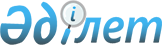 О внесении изменений в решение районного маслихата от 21 декабря 2011 года N 55-1 "О районном бюджете Уйгурского района на 2012-2014 годы"
					
			Утративший силу
			
			
		
					Решение маслихата Уйгурского района Алматинской области от 05 декабря 2012 года N 12-1. Зарегистрировано Департаментом юстиции Алматинской области 11 декабря 2012 года N 2230. Утратило силу решением маслихата Уйгурского района Алматинской области от 06 марта 2013 года N 14-5      Сноска. Утратило силу решением маслихата Уйгурского района Алматинской области от 06.03.2013 N 14-5.

      Примечание РЦПИ:

      В тексте сохранена авторская орфография и пунктуация.       

В соответствии с подпунктом 4) пункта 2 статьи 106, пунктом 5 статьи 109 Бюджетного Кодекса Республики Казахстан от 4 декабря 2008 года, с подпунктом 1) пункта 1 статьи 6 Закона Республики Казахстан "О местном государственном управлении и самоуправлении в Республике Казахстан" от 23 января 2001 года, Уйгурский районный маслихат РЕШИЛ:



      1. Внести в решение Уйгурского районного маслихата от 21 декабря 2011 года N 55-1 "О районном бюджете Уйгурского района на 2012-2014 годы" (зарегистрировано в Реестре государственной регистрации нормативных правовых актов от 23 декабря 2011 года N 2-19-125, опубликовано в газете "Іле өңірі – Или тәвәси" N 4 (1044) от 20 января 2012 года, N 6 (1046) от 10 февраля 2012 года, N 7 (1047) от 17 февраля 2012 года), в решение Уйгурского районного маслихата от 17 февраля 2012 года N 2-1 "О внесении изменений в решение районного маслихата от 21 декабря 2011 года N 55-1 "О бюджете Уйгурского района на 2012-2014 годы" (зарегистрировано в Реестре государственной регистрации нормативных правовых актов от 22 февраля 2012 года N 2-19-127, опубликовано в газете "Іле өңірі – Или тәвәси" N 11-12 (1052) от 22 марта 2012 года, N 13 (1053) от 30 марта 2012 года, N 14 (1054) от 06 апреля 2012 года), в решение Уйгурского районного маслихата от 13 апреля 2012 года N 4-4 "О внесении изменений в решение районного маслихата от 21 декабря 2011 года N 55-1 "О бюджете Уйгурского района на 2012-2014 годы" (зарегистрировано в Реестре государственной регистрации нормативных правовых актов от 19 апреля 2012 года N 2-19-133, опубликовано в газете "Іле өңірі – Или тәвәси" N 19 (1059) от 11 мая 2012 года, N 20 (1060) от 18 мая 2012 года, N 20 (1061) от 25 мая 2012 года), в решение Уйгурского районного маслихата от 08 июня 2012 года N 5-1 "О внесении изменений в решение районного маслихата от 21 декабря 2011 года N 55-1 "О бюджете Уйгурского района на 2012-2014 годы" (зарегистрировано в Реестре государственной регистрации нормативных правовых актов от 20 июня 2012 года N 2-19-136, опубликовано в газете "Іле өңірі – Или тәвәси" N 31 (1071) от 17 августа 2012 года, N 32 (1072) от 24 августа 2012 года, N 33 (1073) от 31 августа 2012 года), в решение Уйгурского районного маслихата от 06 сентября 2012 года N 9-1 "О внесении изменений в решение районного маслихата от 21 декабря 2011 года N 55-1 "О бюджете Уйгурского района на 2012-2014 годы" (зарегистрировано в Реестре государственной регистрации нормативных правовых актов от 19 сентября 2012 года N 2109, опубликовано в газете "Іле өңірі – Или тәвәси" N 37 (1077) от 28 сентября 2012 года, N 38 (1078) от 05 октября 2012 года, N 39 (1079) от 12 октября 2012 года), N 40 (1080) от 19 октября 2012 года), в решение Уйгурского районного маслихата от 05 ноября 2012 года N 11-1 "О внесении изменений в решение районного маслихата от 21 декабря 2011 года N 55-1 "О бюджете Уйгурского района на 2012-2014 годы" (зарегистрировано в Реестре государственной регистрации нормативных правовых актов от 13 ноября 2012 года N 2172, опубликовано в газете "Іле өңірі – Или тәвәси" N 45 (1085) от 23 ноября 2012 года, N 46 (1086) от 30 ноября 2012 года),следующие изменения:



      в пункте 1 по строкам:



      1) "Доходы" цифру "5017384" заменить на цифру "5015977", в том числе:

      "поступления трансфертов" цифру "4273865" заменить на цифру "4272458", в том числе;

      "целевые текущие трансферты" цифру "1047065" заменить на цифру "1045658".



      2) "Расходы" цифру "5046688" заменить на цифру "5045281".



      2. Приложение 1 к указанному решению изложить в новой редакции согласно приложения 1 к настоящему решению.



      3. Контроль за исполнением настоящего решения возложить на постоянную комиссию районного маслихата "По бюджету, социально-экономическому развитию, промышленности, транспорта, строительству, связи, экологии и эффективному использованию природных ресурсов".



      4. Настоящее решение вводится в действие с 1 января 2012 года.      Председатель сессии

      районного маслихата                        Х. Имиров      Временно исполняющий

      обязанности Секретарь

      районного маслихата                        Н. Есжанов      СОГЛАСОВАНО:      Начальник государственного

      учреждения "Отдел экономики

      и бюджетного планирования

      Уйгурского района"                         Исмаилов Мырзалим Муталимович

      5 декабря 2012 года

Приложение N 1

к решению районного маслихата

"О внесении изменений в решение

районного маслихата от

21 декабря 2011 года N 55-1

"О районном бюджете Уйгурского

района на 2012-2014 годы"

от 05 декабря 2012 года N 12-1Приложение N 1

к решению районного маслихата

"О районном бюджете Уйгурского

района на 2012-2014 годы"

от 21 декабря 2011 года N 55-1 

Районный бюджет на 2012 год
					© 2012. РГП на ПХВ «Институт законодательства и правовой информации Республики Казахстан» Министерства юстиции Республики Казахстан
				КатегорияКатегорияКатегорияКатегорияКатегорияСумма

тыс

тенгеКлассКлассКлассКлассСумма

тыс

тенгеПодклассПодклассПодклассСумма

тыс

тенгеСпецификаСпецификаСумма

тыс

тенгеНаименованиеСумма

тыс

тенгеДоходный часть50159771Налоговые поступления661395104Hалоги на собственность6468801041Hалоги на имущество59121210401Налог на имущество юридических лиц и

индивидуальных предпринимателей58749510402Hалог на имущество физических лиц37171043Земельный налог660610402Земельный налог с физических лиц на земли

населенных пунктов505010403Земельный налог на земли промышленности,

транспорта, связи, обороны и иного

несельскохозяйственного назначения11110407Земельный налог с юридических лиц и

индивидуальных предпринимателей, частных

нотариусов и адвокатов на земли

сельскохозяйственного назначения4210408Земельный налог с юридических лиц,

индивидуальных предпринимателей, частных

нотариусов и адвокатов на земли населенных

пунктов14031044Hалог на транспортные средства4726210401Hалог на транспортные средства с юридических

лиц297010402Hалог на транспортные средства с физических

лиц442921045Единый земельный налог1800101Единый земельный налог1800105Внутренние налоги на товары, работы и услуги101651052Акцизы156910596Бензин (за исключением авиационного)

реализуемый юридическими и физическими

лицами в розницу, а также используемый на

собственные производственные нужды153010597Дизельное топливо, реализуемое юридическими

и физическими лицами в розницу, а также

используемое на собственные производственные

нужды391053Поступления за использование природных и

других ресурсов821115Плата за пользование земельными участками8211054Сборы за ведение предпринимательской и

профессиональной деятельности666410501Сбор за государственную регистрацию

индивидуальных предпринимателей55910502Лицензионный сбор за право занятия

отдельными видами деятельности161910503Сбор за государственную регистрацию

юридических лиц и учетную регистрацию

филиалов и представительств, а также их

перерегистрацию34810514Сбор за государственную регистрацию

транспортных средств, а также их

перерегистрацию90010518Сбор за государственную регистрацию прав

на недвижимое имущество и сделок с ним289310520Плата за размещение наружной (визуальной)

рекламы в полосе отвода автомобильных дорог

общего пользования местного значения и в

населенных пунктах3451055Налог на игорный бизнес1111105502Фиксированный налог1111108Обязательные платежи, взимаемые за

совершение юридически значимых действий и

(или) выдачу документов уполномоченными на

то государственными органами или

должностными лицами43501081Государственная пошлина435010802Государственная пошлина, взимаемая с

подаваемых в суд исковых заявлений,

заявлений особого искового производства,

заявлений (жалоб) по делам особого

производства, заявлений о вынесении

судебного приказа, заявлений о выдаче

дубликата исполнительного листа, заявлений

о выдаче исполнительных листов на

принудительное исполнение решений третейских

(арбитражных) судов и иностранных судов,

заявлений о повторной выдаче копий судебных

актов, исполнительных листов и иных

документов, за исключением государственной

пошлины с подаваемых в суд исковых заявлений

к государственным учреждениям74010804Государственная пошлина, взимаемая за

регистрацию актов гражданского состояния,

а также за выдачу гражданам справок и

повторных свидетельств о регистрации актов

гражданского состояния и свидетельств в

связи с изменением, дополнением и

восстановлением записей актов гражданского

состояния319610805Государственная пошлина, взимаемая за

оформление документов на право выезда за

границу на постоянное место жительства и

приглашение в Республику Казахстан лиц из

других государств, а также за внесение

изменений в эти документы1310806Государственная пошлина, взимаемая за выдачу

на территории Республики Казахстан визы к

паспортам иностранцев и лиц без гражданства

или заменяющим их документам на право выезда

из Республики Казахстан и въезда в

Республику Казахстан1010807Государственная пошлина, взимаемая за

оформление документов о приобретении

гражданства Республики Казахстан,

восстановлении гражданства Республики

Казахстан и прекращении гражданства

Республики Казахстан2810808Государственная пошлина, взимаемая за

регистрацию места жительства3632Неналоговые поступления8131201Доходы от государственной собственности10142015Доходы от аренды имущества, находящегося

в государственной собственности1014204Доходы от аренды имущества, находящегося

в коммунальной собственности34205Доходы от аренды жилищ из жилищного фонда,

находящегося в коммунальной собственности672204Штрафы, пени, санкции, взыскания, налагаемые

государственными учреждениями,

финансируемыми из государственного бюджета,

а также содержащимися и финансируемыми из

бюджета (сметы расходов) Национального

Банка Республики Казахстан4368204105Административные штрафы, пени, санкции,

взыскания, налагаемые местными

государственными органами4368206Прочие неналоговые поступления27492061Прочие неналоговые поступления274920609Другие неналоговые поступления в местный

бюджет27493Поступления от продажи основного капитала20661303Продажа земли и нематериальных активов206613031Продажа земли20661301Поступления от продажи земельных участков206614Поступления трансфертов 4272458402Трансферты из вышестоящих органов

государственного управления42724584022Трансферты из областного бюджета427245840201Целевые текущие трансферты104565840202Целевые трансферты на развитие69820440203Субвенции25285965Погашение бюджетных кредитов2365501Погашение бюджетных кредитов23655011Погашение бюджетных кредитов, выданных из

государственного бюджета2365513Погашение бюджетных кредитов, выданных из

местного бюджета физическим лицам23657Поступления займов50967701Внутренние государственные займы509677012Договоры займа50967701203Займы, получаемые местным исполнительным

органом района (города областного значения)50967Функциональная группаФункциональная группаФункциональная группаФункциональная группаФункциональная группаФункциональная группаСумма

(тыс

тенге)Функциональная подгруппаФункциональная подгруппаФункциональная подгруппаФункциональная подгруппаФункциональная подгруппаСумма

(тыс

тенге)Администратор бюджетных программАдминистратор бюджетных программАдминистратор бюджетных программАдминистратор бюджетных программСумма

(тыс

тенге)ПрограммаПрограммаПрограммаСумма

(тыс

тенге)ПодпрограммаПодпрограммаСумма

(тыс

тенге)НаименованиеСумма

(тыс

тенге)РАСХОДЫ504528101Государственные услуги общего характера2717011Представительные, исполнительные и

другие органы, выполняющие общие

функции государственного управления247794112Аппарат маслихата района (города

областного значения)18209001Услуги по обеспечению деятельности

маслихата района (города областного

значения)12760003Капитальные расходы государственного

органа5449122Аппарат акима района (города областного

значения)68042001Услуги по обеспечению деятельности акима

района (города областного значения)58151003Капитальные расходы государственного

органа9891123Аппарат акима района в городе, города

районного значения, поселка, аула

(села), аульного (сельского) округа161543001Услуги по обеспечению деятельности

акима района в городе, города районного

значения, поселка, аула (села), аульного

(сельского) округа138387022Капитальные расходы государственного

органа231562Финансовая деятельность12122452Отдел финансов района (города областного

значения)12122001Услуги по реализации государственной

политики в области исполнения бюджета

района (города областного значения) и

управления коммунальной собственностью

района (города областного значения)11503003Проведение оценки имущества в целях

налогообложения169018Капитальные расходы государственного

органа4505Планирование и статистическая

деятельность11785453Отдел экономики и бюджетного

планирования района (города областного

значения)11785001Услуги по реализации государственной

политики в области формирования и

развития экономической политики,

системы государственного планирования

и управления района (города областного

значения)11235004Капитальные расходы государственного

органа55002Оборона35461Военные нужды3546122Аппарат акима района (города областного

значения)3369005Мероприятия в рамках исполнения все

общей воинской обязанности33692Организация работы по чрезвычайным

ситуациям177122Аппарат акима района (города областного

значения)177007Мероприятия по профилактике и тушению

степных пожаров районного (городского)

масштаба, а также пожаров в населенных

пунктах, в которых не созданы органы

государственной противопожарной службы17703Общественный порядок, безопасность,

правовая, судебная,

уголовно-исполнительная деятельность18571Правоохранительная деятельность1857458Отдел жилищно-коммунального хозяйства,

пассажирского транспорта и автомобильных

дорог района (города областного

значения)1857021Обеспечение безопасности дорожного

движения в населенных пунктах185704Образование34711841Дошкольное воспитание и обучение57247464Отдел образования района (города

областного значения)57247009Обеспечение дошкольного воспитания и

обучения56971021Увеличение размера доплаты за

квалификационную категорию воспитателям

дошкольных организаций образования за

счет трансфертов из республиканского

бюджета2762Начальное, основное среднее и общее

среднее образование2379835123Аппарат акима района в городе, города

районного значения, поселка, аула

(села), аульного (сельского) округа3481005Организация бесплатного подвоза учащихся

до школы и обратно в аульной (сельской)

местности3481464Отдел образования района (города

областного значения)2376354003Общеобразовательное обучение2333974063Повышение оплаты труда учителям,

прошедшим повышение квалификации по

учебным программам АОО "Назарбаев

интеллектуальные школы" за счет

трансфертов из республиканского бюджета2165064Увеличение размера доплаты за

квалификационную категорию учителям школ

за счет трансфертов из республиканского

бюджета402159Прочие услуги в области образования1034102464Отдел образования района (города

областного значения)689279001Услуги по обеспечению деятельности

отдела образования17250004Информатизация системы образования в

государственных учреждениях образования

района (города областного значения)8160005Приобретение и доставка учебников,

учебно-методических комплексов для

государственных учреждений образования

района (города областного значения)31735012Капитальные расходы государственного

органа450464Отдел образования района (города

областного значения)631684015Ежемесячные выплаты денежных средств

опекунам (попечителям) на содержание

ребенка-сироты (детей-сирот), и ребенка

(детей), оставшегося без попечения

родителей за счет трансфертов из

республиканского бюджета11230020Обеспечение оборудованием, программным

обеспечением детей-инвалидов,

обучающихся на дому за счет трансфертов

из республиканского бюджета9877067Капитальные расходы подведомственных

государственных учреждений и организаций610577467Отдел строительства района (города

областного значения)344823037Строительство и реконструкция объектов

образования344823011За счет трансфертов из республиканского

бюджета313475015За счет средств местного бюджета3134806Социальная помощь и социальное обеспечение2794472Социальная помощь257646451Отдел занятости и социальных программ

района (города областного значения)257646002Программа занятости42322100Общественные работы23287101Профессиональная подготовка и

переподготовка безработных4266102Дополнительные меры по социальной защите

граждан в сфере занятости населения8452103Расширение программы социальных рабочих

мест и молодежной практики за счет

целевых текущих трансфертов из

республиканского бюджета2837104Оказание мер государственной поддержки

участникам Программы занятости 20203480004Оказание социальной помощи на

приобретение топлива специалистам

здравоохранения, образования,

социального обеспечения, культуры и

спорта в сельской местности в

соответствии с законодательством

Республики Казахстан23632005Государственная адресная социальная

помощь8041015За счет средств местного бюджета8041006Оказание жилищной помощи60567015За счет средств местного бюджета60567007Социальная помощь отдельным категориям

нуждающихся граждан по решениям местных

представительных органов4006028За счет трансфертов из областного

бюджета3036029За счет средств бюджета района (города

областного значения)970010Материальное обеспечение

детей-инвалидов, воспитывающихся и

обучающихся на дому6482014Оказание социальной помощи нуждающимся

гражданам на дому29992011За счет трансфертов из республиканского

бюджета5163015За счет средств местного бюджета24829016Государственные пособия на детей до 18

лет59274015За счет средств местного бюджета59274017Обеспечение нуждающихся инвалидов

обязательными гигиеническими средствами

и предоставление услуг специалистами

жестового языка, индивидуальными

помощниками в соответствии с

индивидуальной программой реабилитации

инвалида5940023Обеспечение деятельности центров

занятости населения17390011За счет трансфертов из республиканского

бюджета169409Прочие услуги в области социальной

помощи и социального обеспечения450451Отдел занятости и социальных программ

района (города областного значения)21801001Услуги по реализации государственной

политики на местном уровне в области

обеспечения занятости и реализации

социальных программ для населения21801011Оплата услуг по зачислению, выплате и

доставке пособий и других социальных

выплат19151021Капитальные расходы государственного

органа220007Жилищно-коммунальное хозяйство4501Жилищное хозяйство466962458Отдел жилищно-коммунального хозяйства,

пассажирского транспорта и автомобильных

дорог района (города областного

значения)104356031Изготовление технических паспортов на

объекты кондоминиумов28260041Ремонт и благоустройство объектов в

рамках развития сельских населенных

пунктов по Программе занятости 20203260011За счет трансфертов из республиканского

бюджета25000467Отдел строительства района (города

областного значения)25000003Проектирование, строительство и (или)

приобретение жилья государственного

коммунального жилищного фонда70919011За счет трансфертов из республиканского

бюджета36836015За счет средств местного бюджета33155004Проектирование, развитие, обустройство

и (или) приобретение

инженерно-коммуникационной

инфраструктуры3681015За счет средств местного бюджета34083479Отдел жилищной инспекции района (города

областного значения)34083001Услуги по реализации государственной

политики на местном уровне в области

жилищного фонда5177005Капитальные расходы государственного

органа42872Коммунальное хозяйство890458Отдел жилищно-коммунального хозяйства,

пассажирского транспорта и автомобильных

дорог района (города областного

значения)303951012Функционирование системы водоснабжения

и водоотведения303951029Развитие системы водоснабжения21489015За счет средств местного бюджета2824623Благоустройство населенных пунктов282462123Аппарат акима района в городе, города

районного значения, поселка, аула

(села), аульного (сельского) округа58655008Освещение улиц населенных пунктов58655009Обеспечение санитарии населенных пунктов17318010Содержание мест захоронений и погребение

безродных8198011Благоустройство и озеленение населенных

пунктов243008Культура, спорт, туризм и информационное

пространство307091Деятельность в области культуры250750455Отдел культуры и развития языков района

(города областного значения)62574003Поддержка культурно-досуговой работы625742Спорт62574465Отдел физической культуры и спорта

района (города областного значения)2653005Развитие массового спорта и национальных

видов спорта2653006Проведение спортивных соревнований на

районном (города областного значения)

уровне143007Подготовка и участие членов сборных

команд района (города областного

значения) по различным видам спорта на

областных спортивных соревнованиях2963Информационное пространство2214455Отдел культуры и развития языков района

(города областного значения)35468006Функционирование районных (городских)

библиотек31473007Развитие государственного языка и

других языков народа Казахстана27547456Отдел внутренней политики района

(города областного значения)3926002Услуги по проведению государственной

информационной политики через газеты

и журналы39959Прочие услуги по организации культуры,

спорта, туризма и информационного

пространства3995455Отдел культуры и развития языков района

(города областного значения)150055001Услуги по реализации государственной

политики на местном уровне в области

развития языков и культуры140723010Капитальные расходы государственного

органа4069032Капитальные расходы подведомственных

государственных учреждений и организаций544456Отдел внутренней политики района

(города областного значения)136110001Услуги по реализации государственной

политики на местном уровне в области

информации, укрепления государственности

и формирования социального оптимизма

граждан7114003Реализация мероприятий в сфере

молодежной политики5319006Капитальные расходы государственного

органа1245465Отдел физической культуры и спорта

района (города областного значения)550001Услуги по реализации государственной

политики на местном уровне в сфере

физической культуры и спорта2218004Капитальные расходы государственного

органа176810Сельское, водное, лесное, рыбное

хозяйство, особо охраняемые природные

территории, охрана окружающей среды и

животного мира, земельные отношения4501Сельское хозяйство180036453Отдел экономики и бюджетного

планирования района (города областного

значения)93890006Бюджетные кредиты для реализации мер

социальной поддержки специалистов57882099Реализация мер по оказанию социальной

поддержки специалистов50967011За счет трансфертов из республиканского

бюджета6915015За счет средств местного бюджета6901462Отдел сельского хозяйства района

(города областного значения)14001Услуги по реализации государственной

политики на местном уровне в сфере

сельского хозяйства12061006Капитальные расходы государственного

органа11111473Отдел ветеринарии района (города

областного значения)950001Услуги по реализации государственной

политики на местном уровне в сфере

ветеринарии23947003Капитальные расходы государственного

органа7158005Обеспечение функционирования

скотомогильников (биотермических ям)2194007Организация отлова и уничтожения

бродячих собак и кошек353008Возмещение владельцам стоимости

изымаемых и уничтожаемых больных

животных, продуктов и сырья животного

происхождения800009Проведение ветеринарных мероприятий по

энзоотическим болезням животных10823463Отдел земельных отношений района

(города областного значения)2619001Услуги по реализации государственной

политики в области регулирования

земельных отношений на территории

района (города областного значения)8141007Капитальные расходы государственного

органа75919Прочие услуги в области сельского,

водного, лесного, рыбного хозяйства,

охраны окружающей среды и земельных

отношений550473Отдел ветеринарии района (города

областного значения)78005011Проведение противоэпизоотических

мероприятий7800511Промышленность, архитектурная,

градостроительная и строительная

деятельность78005467Отдел строительства района (города

областного значения)14999001Услуги по реализации государственной

политики на местном уровне в области

строительства5809017Капитальные расходы государственного

органа5359468Отдел архитектуры и градостроительства

района (города областного значения)450001Услуги по реализации государственной

политики в области архитектуры и

градостроительства на местном уровне9190004Капитальные расходы государственного

органа675012Транспорт и коммуникации24401Автомобильный транспорт71925123Аппарат акима района в городе, города

районного значения, поселка, аула

(села), аульного (сельского) округа71925013Обеспечение функционирования

автомобильных дорог в городах районного

значения, поселках, аулах (селах),

аульных (сельских) округах71925015За счет средств местного бюджета7192513Прочие71925469Отдел предпринимательства района

(города областного значения)23212001Услуги по реализации государственной

политики на местном уровне в области

развития предпринимательства и

промышленности4793004Капитальные расходы государственного

органа42559Прочие538123Аппарат акима района в городе, города

районного значения, поселка, аула

(села), аульного (сельского) округа18419040Реализация мероприятий для решения

вопросов обустройства аульных (сельских)

округов в реализацию мер по содействию

экономическому развитию регионов в

рамках Программы "Развитие регионов"

за счет целевых трансфертов из

республиканского бюджета8200452Отдел финансов района (города областного

значения)8200012Резерв местного исполнительного органа

района (города областного значения)2696100Чрезвычайный резерв местного

исполнительного органа района (города

областного значения) для ликвидации

чрезвычайных ситуаций природного и

техногенного характера на территории

района (города областного значения)2696458Отдел жилищно-коммунального хозяйства,

пассажирского транспорта и автомобильных

дорог района (города областного

значения)2696001Услуги по реализации государственной

политики на местном уровне в области

жилищно-коммунального хозяйства,

пассажирского транспорта и автомобильных

дорог7523013Капитальные расходы государственного

органа699814Обслуживание долга5251Обслуживание долга5452Отдел финансов района (города областного

значения)5013Обслуживание долга местных

исполнительных органов по выплате

вознаграждений и иных платежей по

займам из областного бюджета5Трансферты51Трансферты6526452Отдел финансов района (города областного

значения)6526006Возврат неиспользованных

(недоиспользованных) целевых трансфертов652616Погашение займов65261Погашение займов3131452Отдел финансов района (города областного

значения)3131008Погашение долга местного исполнительного

органа перед вышестоящим бюджетом3131021Возврат неиспользованных бюджетных

кредитов, выданных из местного бюджета2365Функциональная группаФункциональная группаФункциональная группаФункциональная группаФункциональная группаСумма

(тыс.

тенге)Функциональная подгруппаФункциональная подгруппаФункциональная подгруппаФункциональная подгруппаСумма

(тыс.

тенге)Администратор бюджетных программАдминистратор бюджетных программАдминистратор бюджетных программСумма

(тыс.

тенге)ПрограммаПрограммаСумма

(тыс.

тенге)НаименованиеСумма

(тыс.

тенге)3.Чистое бюджетное кредитование77905Бюджетные кредиты5069710Сельское, водное, лесное, рыбное

хозяйство, особо охраняемые природные

территории, охрана окружающей среды и

животного мира, земельные отношения506971Сельское хозяйство50697453Отдел экономики и бюджетного

планирования района (города областного

значения)50697006Бюджетные кредиты для реализации мер

социальной поддержки специалистов5069716Погашение займов313201Погашение займов3132452Отдел финансов района (города

областного значения)3132008Погашение долга местного

исполнительного органа перед

вышестоящим бюджетом3132161021Возврат неиспользованных бюджетных

кредитов, выданных из местного бюджета7664. Сальдо по операциями с финансовыми

активами05. Дефицит ( профицит) бюджета-779056. Финансирование дефицита

(использование профицита) бюджета779055Погашение бюджетных кредитов236601Погашение бюджетных кредитов23661Погашение бюджетных кредитов, выданных

из государственного бюджета236613Погашение бюджетных кредитов, выданных

из местного бюджета физическим лицам23667Поступления займов5096701Внутренние государственные займы509672Договоры займа5096703Займы, получаемые местным

исполнительным органом района (города

областного значения)509678Используемые остатки бюджетных средств2930401Свободные остатки бюджетных средств293041Свободные остатки бюджетных средств2930401Свободные остатки бюджетных средств29304